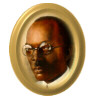 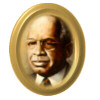 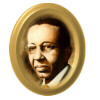 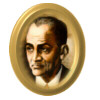 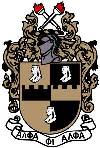 Alpha Phi Alpha Fraternity, Inc.Theta Theta Lambda Chapter2017 Scholarship Application Packet“Celebrating Fifty Four Years of Manly Deeds, Scholarship, and Love for all Mankind”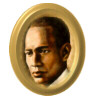 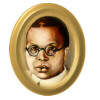 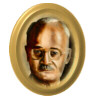 Alpha Phi Alpha Fraternity, IncorporatedTheta Theta Lambda Chapter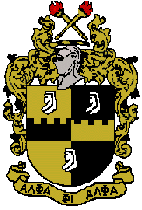 “First of All, Servants of All, We Shall Transcend All”Founded on December 4, 1906 at Cornell University in Ithaca, NY, Alpha Phi Alpha Fraternity, Inc. is the first predominately African-American intercollegiate fraternity.  We are a brotherhood of college-trained men empathetic to the needs of humankind endeavoring to be “servants of all” through Manly deeds, Scholarship, and Love for all Mankind.  Members have been instrumental in the shaping of modern American Society and ideology through their political, judicial, business, and educational involvement as well as their impeccable compassion for humanity.  Members include: David Dinkins, W. E. B. DuBois, Duke Ellington, Charles Hamilton Houston, Rev. Dr. Martin Luther King, Jr., Thurgood Marshall, Garrett Morgan, Jesse Owens, Paul Robeson, and Andrew Young, to name a few.Theta Theta Lambda ChapterThough we are based in Frankfurt, Germany, brothers serve their respective communities throughout Europe in many endeavors.  Annual scholarships are a part of our effort to be “servants of all."Scholarship GuidelinesApplications must be received by the scholarship committee via email by 31 March 2017.   Theta Theta Lambda Chapter will award seven scholarships to graduating DoDEA Europe Seniors and / or continuing education students. All applicants MUST have attended a DoDEA Europe HS to qualify.Completed applicationTwo letters of referenceCurrent school transcript (HS or College)Autobiographical Essay: two pages, typed, double spaced.Scholarship Essay:  two pages, typed, double spaced.School Counselor's signature (HS or College)Optional: any additional information the scholarship committee should consider (One page, typed, double spaced) Please ensure that your application is neat and legible.  All incomplete applications will not be considered.Selections are based on the following:Academic PotentialPersonal and Group Community Service contributionsLeadership Ability (quantifiable achievements)We salute you in pursuit of your educational dreams.Paul C. Brown Jr. Director of Education NAME____________________________________________________________________________                                 Last				First			MiddleAddress_______________________________	Email Address: __________________________              _______________________________              _______________________________Phone _____________________________________ Date of Birth ___________________________School Presently Attending __________________________________________________________School Address ____________________________________ Phone __________________________Guidance Counselor ________________________________ Phone _________________________Grade Point Average (Overall GPA after 1st Semester of Senior Year) _________College Board Scores (SAT) Verbal __________ Math __________ ACT __________Rank In Class ______________ out of ______________List any academic honors or achievements received in high school. (Please continue on a separate sheet of paper if there is not enough room below)List school organizations or extra-curricular activities that you participated in during high school.  Please include dates of participation, positions held and the impact you made in those organizations. (Please continue on a separate sheet of paper if there is not enough room below)________________________________________________________________________________________________________________________________________________________________________________________________________________________________________________________________________________________________________________________________________List any community involvement outside of school.  Include any positions held, year(s) of involvement, and the impact you made while participating. (Please continue on a separate sheet of paper if there is not enough room below)______________________________________________________________________________________________________________________________________________________________________________________________________________________________________________________Name of parents or legal guardians:___________________________________		____________________________________		Father							MotherOccupations of Parents/Guardians (Ranks/Civilian Grades are required):___________________________________		____________________________________		Father							MotherNumber of Brothers and Sisters: _________________ Ages ________________List the names of the colleges to which you have been accepted to in order of preference:		Name of College					Location___________________________________	______________________________________________________________________________	 _____________________________________________________________________________	___________________________________________What course of study will you pursue in college? _____________________________________What is your eventual career choice? _______________________________________________List three persons in a responsible position who can attest to your personal character, abilities, and qualifications.  At least one of these references should not be associated with your high school.NAME		EMAIL ADDRESS/PHONE#			POSITION_________________	  __________________________________		______________________________________	  __________________________________		______________________________________	  __________________________________		_____________________I certify that the information cited herein, and which I authorize you to verify is true and correct to the best of my knowledge.Signature of Applicant ___________________________________Date_____________Signature of Parent/Guardian: ____________________________Date_____________Signature of Counselor ___________________________________Date_____________The information supplied by the applicant will be held in the strictest of confidence and will be shared only with those persons directly involved with the scholarship selection process. Email: alphaphialphattl06@gmail.com2017 Scholarship ApplicationAll applicants are required to submit a recent official transcript to verify the above information.  In addition, each applicant is required to provide the following essays:A two page, typed autobiographical essayWrite an essay about one of the founding brothers of Alpha Phi Alpha Fraternity, Incorporated.  Which founder of Alpha Phi Alpha Fraternity, Incorporated do you admire most?  What characteristics of this founder, can and will make a positive impact on your life? Why? Please be sure to include these essays with your application on separate pages.